 CURSO: HABILIDADES DIRECTIVAS PARA EL FUNERARIO DE HOY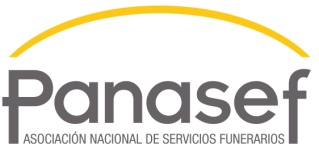 MÓDULOS I Y II                                        24 y 25 de mayo (Valencia)DOCUMENTO INSCRIPCIÓN  Envía este documento rellenado a formacionycomunicacion@panasef.com  Nombre y apellidos alumnoTeléfonoEmailEmpresaPrecio Módulos I y II300 